AçıklamalarForm doldurulduktan sonra sadece aşağıda yer alan tablo sekim@meb.gov.tr  adresine elektronik posta ile gönderilecektir. Şifre talepleri için ayrı yazışma yapılmayacaktır.Şifreler Kurum Müdürüne tanımlanmakta olup,  Talepte Bulunan kısmına Müdüre ait bilgiler girilecektir. Gelen şifreler kesinlikle imza karşılığı teslim alınacaktır. Telefonla veya başka bir ortamdan şifre gönderimi istenmemelidir. 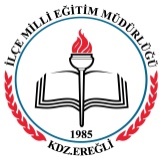 Kdz. Ereğli İlçe Milli Eğitim MüdürlüğüMilli Eğitim Bakanlığı Bilişim SistemleriMEBBİS Şifre Talep FormuKurum KoduKurum KoduKurum Adı Kurum Adı İlçesiİlçesiTalepte BulunanınTalepte BulunanınTalepte BulunanınT.C. Kimlik NoT.C. Kimlik NoAdı ve SoyadıAdı ve SoyadıUnvanıUnvanıCep Telefonu NumarasıCep Telefonu Numarasıe-posta Adresie-posta AdresiVarsa Kullanıcı AdıVarsa Kullanıcı AdıŞifre Talep Edilen Modül veya Ekran(MEBBİS, E-Okul, E-Posta vs.)Lütfen Aşağıdaki Bölüme Yazınız. Şifre Talep Edilen Modül veya Ekran(MEBBİS, E-Okul, E-Posta vs.)Lütfen Aşağıdaki Bölüme Yazınız. Şifre Talep Edilen Modül veya Ekran(MEBBİS, E-Okul, E-Posta vs.)Lütfen Aşağıdaki Bölüme Yazınız. Şifre Talep Edilen Modül veya Ekran(MEBBİS, E-Okul, E-Posta vs.)Lütfen Aşağıdaki Bölüme Yazınız. 